Korfbalwedstrijden jeugdZaterdag 13 MeiZat 	13-5   Ventura Sport A1 - Conventus A1 	 	12.30		Strijen      Dames: Fatima, Dunja, Robin, Mylene, Floor
Heren:	Luuk, Rico, Wouter, Daan, StefanVertrek:     11.15
Vervoer:   Daan, Wouter, RicoZat	13-5    Conventus A2 - ADO A2             		11.30                ‘S-Gravendeel
Dames:           Amber,Lisa, Flyn, Inge, Iris, Nikki, Veerle 
Heren:            Damian, Jordy,Nick ,Thijs
Vertrek:        10.30
Vervoer:       Inge, Jordy, ThijsZat	13-5	Merwede C2 – Conventus C1                        11.00                Sliedrecht
Dames:  	Roos, Joëlle, Eva, Maud & Lizzy
Heren:	  	Tycho, Senna, Timo & RaoulVertrek: 	10.00Vervoer:          Joëlle, Senna, TychoZat	13-5	DVS C2 – Conventus C2	                          9.15               H.I-AmbachtDames:  	Lisa, Sara, Marly, Dian, Femke, Anouk, Lean, Laura & Hester	Aanwezig: 	8.30 bij DVSVervoer:          Eigen gelegenheid
Zat	13-5	ADO C3 -  Conventus C3                                   9.30                ‘s-Gravendeel           
Dames:             Richelle, Bonita, Marjolein, Annabel & Dominique J.
Heren:	  	Quinten, Alex, Tim, Tristan, Niels, Emil & Airto					
Vertrek: 	8.30Vervoer:          Annabel, Airto, AlexZat	13-5	Merwede D4 –  Conventus D1                         9.00	            SliedrechtDames:  	Yasmijn, Dominique H, Anoek, Noëlle & Mila	
Heren:	  	Bjorn & JulianVertrek: 	8.00Vervoer:          Dominique, Bjorn, JulianZat	13-5	PKC E3 - Conventus E1			10.00		Papendrecht	
Dames: 	Fleur, Sienna, Lina
Heren:		Gino, Tijmen, Coen
Vertrek:	9.15
Vervoer:	Tijmen, Coen, Gino	Zat	13-5	Oranje Zwart E1- Conventus E2		10.00		Westmaas
Dames:	Kim, Sterre, Raena
Heren:		Mitz, Cas, Pascal
Vertrek: 	9.00
Vervoer:	Pascal, Cas, Mitsz	Zat	13-5	Triade E1  - Conventus E3			  9.00		 Nieuwpoort		
Dames:	Faya, Noelani, Megan
Heren :		 Roan, Laurens
Aanwezig:	8.00
Vervoer:	Laurens, Noelani, Faya	Zat	13-5	GKV/Enomics F2-Conventus F1		9.15		Gorinchem
Dames:	Lieke, Jacey, Tessa, Lara, Fabienne
Aanwezig: 	8.15
Vervoer:	Fabienne, Lara, Tessa	INHAALWEDSTRIJDEN!!!!!!!!Dins    16-5	Conventus F2- Oranje Zwart F1		18.15		THUIS
Dames:	Livy, Jashlyn, Sara, Lindsey,Melissa, Sanne
Aanwezig:	18.00
Dins     16-5	HKC F3- Conventus F1			18.30		Hardinxveld 
Dames:	Lieke, Tessa, Lara, Jacey, Fabienne
Vertrek:	17.45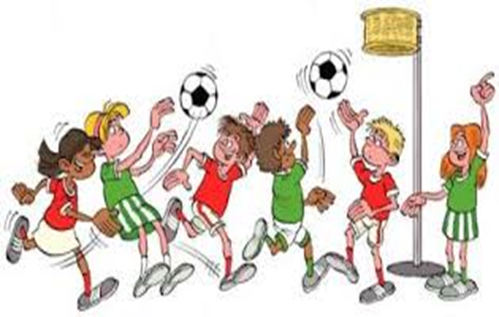 